University of Texas System Police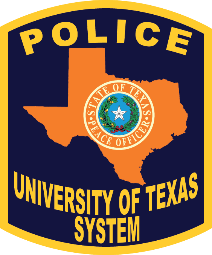 Instructor BioLast Name:  Last Name:  Last Name:  First Name:  First Name:  Rank: Rank: Work Contact Phone:  (   )    -Work Contact Phone:  (   )    -Work Contact Phone:  (   )    -Work Contact Phone:  (   )    -Email:  Email:  Email:  TCOLE Instructor Certified: TCOLE Instructor Certified: Yes    No     Date received: MM/YYYYYes    No     Date received: MM/YYYYYes    No     Date received: MM/YYYYYes    No     Date received: MM/YYYYYes    No     Date received: MM/YYYYCertifications: Certifications: Certifications: Certifications: Certifications: Certifications: Certifications: Education: Education: Education: Education: Education: Education: Education: School:  School:  School:  Degree: Degree: Degree: Date:  MM/YYYYSchool:  School:  School:  Degree: Degree: Degree: Date:  MM/YYYYSchool:  School:  School:  Degree: Degree: Degree: Date:  MM/YYYYInstructor experience, published work, consulting, etc:Instructor experience, published work, consulting, etc:Instructor experience, published work, consulting, etc:Instructor experience, published work, consulting, etc:Instructor experience, published work, consulting, etc:Instructor experience, published work, consulting, etc:Instructor experience, published work, consulting, etc:Date bio completed:MM/YYYYMM/YYYYMM/YYYYMM/YYYYMM/YYYYMM/YYYYSignature of Training Coordinator:Date Training Coordinator approved instructor’s bio: MM/YYYYMM/YYYYMM/YYYYMM/YYYYMM/YYYYMM/YYYY